Christ Church (C of E) Primary School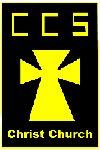 Diocese of ChesterUpton Rd, Moreton, Wirral, CH46 0PB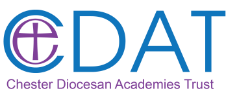 Headteacher: Mrs A. DonelanTel: :- 0151 677 5152Fax :- 0151 678 8165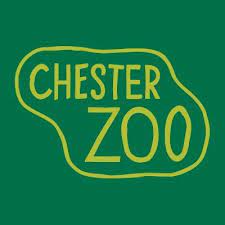 								 Friday 6th January 2022Dear Families,As part of our Science learning this term, we will be visiting Chester Zoo on Wednesday 1st February. We are very excited that we have managed to secure free entrance costs for all children, so the only cost will be for transport.The cost of the trip to the zoo will be £5.00 per child. This is payable via ParentPay. Please return the permission slip below by Friday 13th January. School uniform must be worn along with sensible footwear and a waterproof coat. Please provide a packed lunch in a disposable bag. If your child is in receipt of Free School Meals, please indicate if your child would like a grab-bag lunch provided by the school canteen. We will leave school at around 9.30am and return before the end of the school day.Kind regards,Mrs Parrington & Mrs Radford(Year 4 Team)-------------------------------------------------------------------------------------------------------------------------------------------------------------------Name of child:_____________________________I consent to my child attending Chester Zoo on 1.2.23I confirm that I have made a payment of £5.00 deposit via ParentPay   My child is in receipt of Free School Meals and would like a grab-bag Signed ____________________________________  Date:__________________________